                NAJCIEKAWSZE MIEJSCA W AMERYCE	   ARIZONA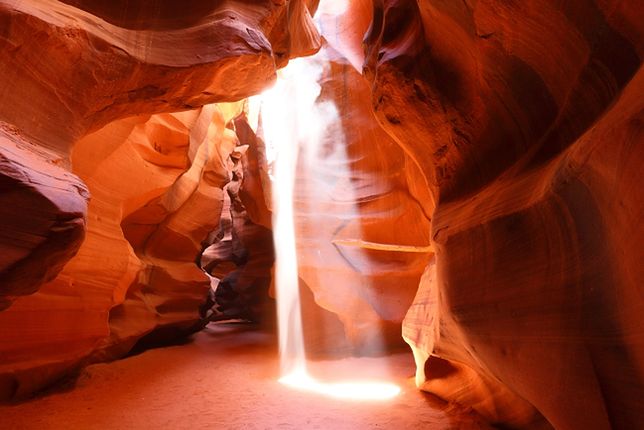 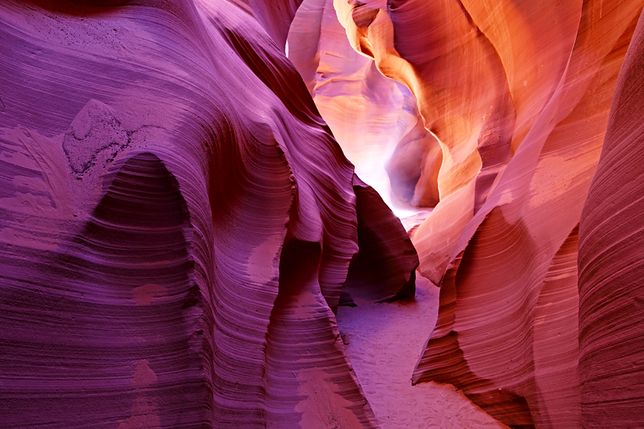 	HAWAJE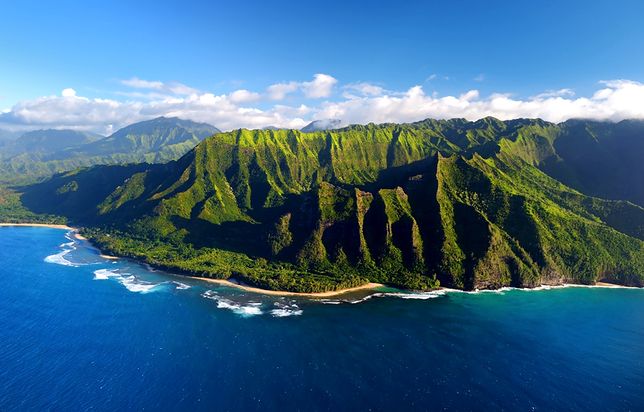 KANADA   	   TEKSAS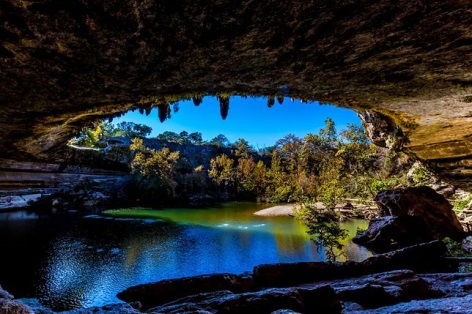 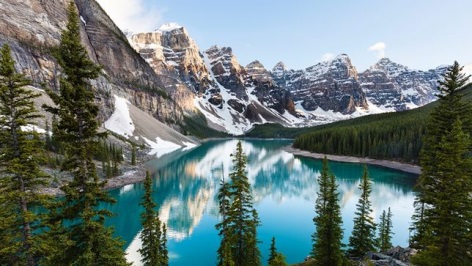 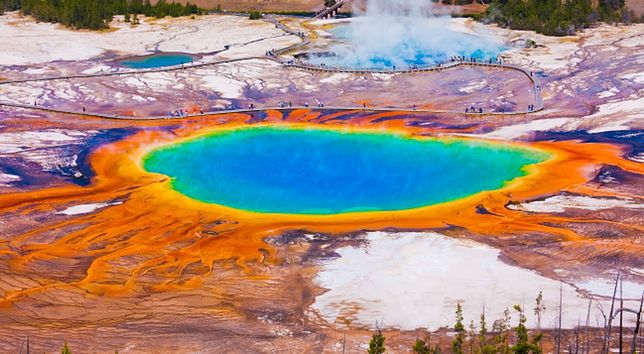 	PARK   YELLOWSTONE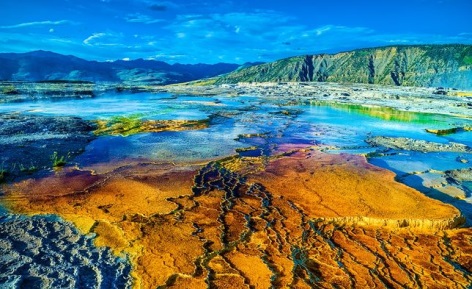 